Уважаемые коллеги!Кафедра физического воспитания «Российского экономического университета имени Г.В. Плеханова» имеет честь пригласить к участию во II Всероссийской научно-практической конференции с международным участием «Актуальные проблемы, современные тенденции развития физической культуры и спорта с учетом реализации национальных проектов». Конференция состоится с 19.05.2020 г. по 20.05.2020 г. на базе университета. В конференции примут участие ведущие отечественные и зарубежные ученые и практики, аспиранты, студенты. Цель: обмен опытом, обсуждение перспектив и анонсирование результатов научных исследований по вопросам развития физической культуры, спорта и туризма.Основные тематические направления конференции:19 мая 2020 годаСекция. Физическая культура и спорт в реализации национального проекта «Спорт – норма жизни».Секция. Физическое воспитание и спорт в современном образовании. Секция. Подготовка спортивного резерва, развитие массового и корпоративного спорта, создание системы антидопингового образования.Секция. Медико-биологическое и психолого-педагогическое сопровождение физической культуры и спорта.Секция. Историко-философские аспекты и современные тенденции в развитии физической культуры и спорта. 20 мая 2020 годаСекция. Студенческий проект «Sportscience»: направления цифровизации физической культуры, спорта и фитнеса. 10.00.-13.20. ауд. 137, корпус 2.Условия участия в конференции.Все расходы по участию в мероприятиях (проезд, питание, проживание) осуществляются за счёт командирующей организации, либо личных средств участников.Публикация статей бесплатная (электронный сборник), каждый автор может опубликовать не более 2-х статей; все статьи будут проверены системой антиплагиат (оригинальность не менее 70%).По результатам конференции будет опубликован сборник материалов с размещением в РИНЦ. Рабочие языки – русский, английский. Основные мероприятия: доклады-презентации на пленарном заседании, секционные доклады, мастер-классы, «постерные» доклады.Контактная информация: Почтовый адрес: 117997, Российская Федерация, г. Москва, Стремянной пер., д. 36. Контактные лица: Столяр Константин Эдуардович, тел. 89262145294; Филимонова Светлана Ивановна, тел. 89161574278; Шутова Татьяна Николаевна, e-mail:  tany-156@rambler.ru. Контактное лицо для иностранных авторов – Ким Любовь Геннадьевна, тел. 89263483829. Пленарное заседание ауд. 251, 1 корпус в 10.00.-13.00. Секции 14.00.-17.00. Возможные формы участия в работе конференции: очное участие с докладом и публикацией статьи; очное участие без доклада и публикация статьи, заочное участие и публикация статьи.Для участия в конференции необходимо до 01 апреля 2020 года направить в адрес оргкомитета: 1) заявку на участие в конференции оформить по ссылке https://forms.gle/Ho3AnPEKbTHYSD1Q6  2) статью для публикации на электронный адрес fizvospreu91@gmail.com  с указанием названия файла, включающего фамилию автора(ов) и номер секции (например: Иванов № секции). Очное участие просим подтвердить до 20 апреля. ТРЕБОВАНИЯ К ОФОРМЛЕНИЮ МАТЕРИАЛОВ КОНФЕРЕНЦИИРабота выполняется в тестовом редакторе MicrosoftWord; объем статьи 3-5 страниц, формат листа А4; поля верхнее, нижнее, левое, правое – 2,0 см, шрифт Times New Roman, кегль 14, межстрочный интервал – 1,0, выравнивание по ширине, абзацный отступ – 1,25 см. Номера страниц внутри статьи не указывать.Оформление иллюстративных материалов: таблицы, рисунки и формулы должны иметь ссылки в тексте и сквозную нумерацию. Каждая таблица должна иметь заголовок, размещаемый сверху – над полем таблицы (Таблица 1 – [Текст], выравнивание по ширине), каждый рисунок – подрисуночную надпись. Графики и диаграммы должны быть представлены в формате Microsoft Excel, рисунки и фотографии – в формате TIFF или JPEG. В таблицах и рисунках возможно использование 12 кегля. Оформление библиографических ссылок: номера литературных источников помещаются в квадратные скобки (например, [2, 4]), список составляется в алфавитном порядке и оформляется в соответствии с требованиями ГОСТ 7.1–2003 Библиографическая запись. Библиографическое описание. Число цитирований одного автора не более шести. Пример списка литературы (кегль 14): 1. Андрющенко, Л.Б. Разработка дополнительной профессиональной программы обучения тренеров / Л.Б. Андрющенко, Т.Н. Шутова, Т.П. Высоцкая // Ученые записки университета им. П.Ф. Лесгафта. - 2019. - №7 (173). - С. 6 - 9.2. Морозова, Т.А. Социально-ориентированная модель экономического образования менеджера: автореф. дис. на соиск. учен. степ. канд. пед. наук: 13.00.08 / Морозова Т.А.; Ярославский гос. пед. ун-т им. К.Д. Ушинского. – Ярославль: Б.и., 2008. – 23 с.3. Бычкова, С.М. Планирование в аудите / С.М. Бычкова, А.В. Газорян.-Москва: Финансы и статистика, 2001. – 263 с.4. Думова, И.И. Инвестиции в человеческий капитал / И.И. Думова, М.В. Колесникова // Современные аспекты регионального развития: сб. статей. – Иркутск, 2001. – С. 47-49.5. Функциональный тренинг // Академия фитнеса. Словарь фитнес-терминов. – 2014. [Электронный ресурс]. URL: http://www.fitness-academy.ru/dictionary/f.php (дата обращения: 28.06.2014).Построение статьи. УДК. Название статьи печатается прописными буквами, шрифт – жирный, выравнивание по центру. – на следующей строке строчным жирным курсивом – имя, отчество и фамилия(и) автора(ов). – на следующей строке строчным курсивом – полное название организации, город.– через интервал – та же информация на английском языке. – через интервал – аннотация (4–5 предложений, кратко отражающих содержание статьи) и ключевые слова (5-7 слов или словосочетаний) на русском языке.  – через интервал – аннотация и ключевые слова на английском языке. – через интервал – основной текст статьи; через интервал – литература.Структура статьи. Публикуемая работа должна иметь УДК, включать разделы: введение, цель исследования, методы и организация исследования, результаты исследования и их обсуждение, выводы (заключение), литература. Пример оформления статей:УДК ЭФФЕКТИВНОСТЬ СРЕДСТВ ТЯЖЕЛОЙ АТЛЕТИКИ ПРИ РАЗВИТИИ СИЛОВЫХ СПОСОБНОСТЕЙ У СТУДЕНТОВ Иван Иванович ИвановРоссийский экономический университет им. Г.В. Плеханова, Россия, МоскваWEIGHTLIFTING MEANS EFFECTIVENESS DURING POWER ABILITIES DEVELOPMENT AMONG OF STUDENTSIvan Ivanovich IvanovPlekhanov Russian University of Economics, Moscow, RussiaАннотация. … … … . Ключевые слова: … … … . Annotation. … … … . Keywords: … … … . Введение. Текст. Текст. Текст. Текст. Текст. Текст. Текст. Текст. Текст. Текст. Текст. Методы и организация исследования. Текст. Текст. Текст. Текст. Текст. Текст. Результаты исследования и их обсуждение. Текст. Текст. Текст. Текст. Текст. Выводы. Текст. Текст. Текст. Текст. Текст. Текст. Текст. Текст. Литература Литература (кегль 14)Материалы конференции публикуются в авторской редакции. Оргкомитет конференции оставляет за собой право технического редактирования или отклонения материала, который не соответствует теме конференции, оформлен с нарушением предъявляемых требований, имеет низкий процент оригинальности, прислан после 01 апреля 2020 года. Организационный комитет на основании заявок принимает решение о включении представленных материалов в сборник материалов и формировании программы выступлений участников. Апелляции на решения не принимаются и не рассматриваются.Настоящее информационное письмо является приглашением к участию в конференции.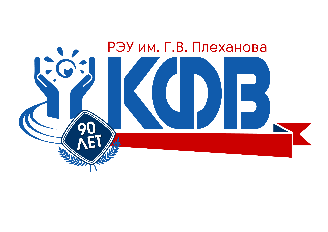 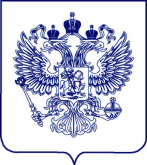 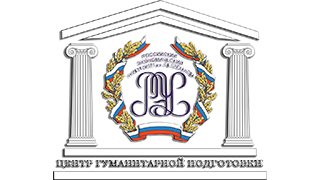 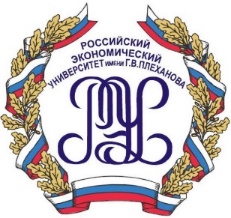 Министерство науки и высшего образования Российской Федерации, ФГБОУ ВО «Российский экономический университет имени Г.В. Плеханова»